от    00.00.2019 № 00-НПАс. Туринская СлободаО внесении изменений и дополнений в УставСлободо-Туринского муниципального районаВ целях приведения Устава Слободо-Туринского муниципального района в соответствие с Федеральными законами от 29 июля 2017 года № 217-ФЗ «О ведении гражданами садоводства и огородничества для собственных нужд и о внесении изменений в отдельные законодательные акты Российской Федерации», от 06 февраля 2019 года № 3-ФЗ «О внесении изменений в статьи 21 и 26.3 Федерального закона «Об общих принципах организации законодательных (представительных) и исполнительных органов государственной власти субъектов Российской Федерации» и статьи 15 и 16 Федерального закона «Об общих принципах организации местного самоуправления в Российской Федерации», от 06 октября 2003 года № 131-ФЗ «Об общих принципах организации местного самоуправления в Российской Федерации», Дума Слободо-Туринского муниципального района РЕШИЛА:1. Внести в Устав Слободо-Туринского муниципального района следующие изменения и дополнения:1.1. Подпункт 7.1. пункта 1 статьи 5 главы 2 после слова «прав» дополнить словами «коренных малочисленных народов и других».1.2. Подпункт 2 пункта 3.1. статьи 24 главы 4 изложить в следующей редакции:«2) заниматься предпринимательской деятельностью лично или через доверенных лиц, участвовать в управлении коммерческой организацией или в управлении некоммерческой организацией (за исключением участия в управлении совета муниципальных образований субъекта Российской Федерации, иных объединений муниципальных образований, политической партией, профсоюзом, зарегистрированным в установленном порядке, участия в съезде (конференции) или общем собрании иной общественной организации, жилищного, жилищно-строительного, гаражного кооперативов, товарищества собственников недвижимости), кроме участия на безвозмездной основе в деятельности коллегиального органа организации на основании акта Президента Российской Федерации или Правительства Российской Федерации; представления на безвозмездной основе интересов муниципального образования в органах управления и ревизионной комиссии организации, учредителем (акционером, участником) которой является муниципальное образование, в соответствии с муниципальными правовыми актами, определяющими порядок осуществления от имени муниципального образования полномочий учредителя организации или управления находящимися в муниципальной собственности акциями (долями участия в уставном капитале); иных случаев, предусмотренных федеральными законами;».1.3. Подпункт 2 пункта 15 статьи 27 главы 4 изложить в следующей редакции:«2) заниматься предпринимательской деятельностью лично или через доверенных лиц, участвовать в управлении коммерческой организацией или в управлении некоммерческой организацией (за исключением участия в управлении совета муниципальных образований субъекта Российской Федерации, иных объединений муниципальных образований, политической партией, профсоюзом, зарегистрированным в установленном порядке, участия в съезде (конференции) или общем собрании иной общественной организации, жилищного, жилищно-строительного, гаражного кооперативов, товарищества собственников недвижимости), кроме участия на безвозмездной основе в деятельности коллегиального органа организации на основании акта Президента Российской Федерации или Правительства Российской Федерации; представления на безвозмездной основе интересов муниципального образования в органах управления и ревизионной комиссии организации, учредителем (акционером, участником) которой является муниципальное образование, в соответствии с муниципальными правовыми актами, определяющими порядок осуществления от имени муниципального образования полномочий учредителя организации или управления находящимися в муниципальной собственности акциями (долями участия в уставном капитале); иных случаев, предусмотренных федеральными законами;».2. Изменения и дополнения в Устав Слободо-Туринского муниципального района, прошедшие государственную регистрацию в Главном управлении Министерства юстиции Российской Федерации по Свердловской области, опубликовать в общественно-политической газете Слободо-Туринского муниципального района «Коммунар» и разместить на официальном сайте Думы Слободо-Туринского муниципального района в информационно-телекоммуникационной сети Интернет http://slb-duma.ru/.3. Настоящее решение вступает в силу со дня его официального опубликования. 4. Контроль за исполнением решения возложить на комиссию по вопросам законодательства и местного самоуправления (И.В. Зырянова).Председатель Думы                                          Главы муниципального района                                   муниципального района________________ Е.С. Ермакова                   ______________ В.А. Бедулев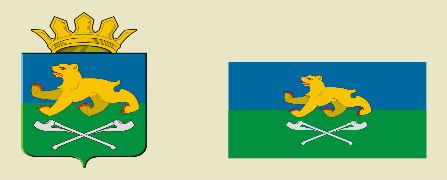 Дума Слободо-Туринского муниципального района шестого созываР Е Ш Е Н И Е